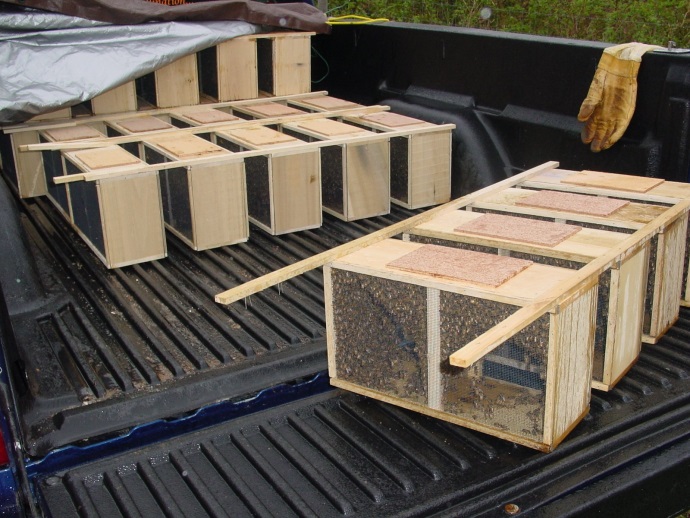 Big T’s Honeybee FarmTim & Anna Lindley1222 Airport AvenueGreenville, IL. 62246(618) 780-3772Orders for PackagesPackages are 3lbs of Italian-Carniolan cross bees and a queen.  They are coming from Georgia, and will be available on or around April 4th.  Packages are $150.00 each and they must be Pre-Paid by March 15th.  To order call 618-780-3772, or email: bigtshoneybeefarm@gmail.com.